Please fill out all relevant boxes in each of the sections. Further guidance on course design and the course approval process can be found on the QUAD webpages.ConsultationWhere a box indicates that you need to consult with another team or attach supporting documentation, please ensure you do this prior to submission of the form to the Quality and Academic Development (QUAD) Team. This will help to build feedback into course design from an early stage, and avoid possible subsequent delays to the course approval process where feedback is sought later.External and student consultation requiredApproval processThe department putting forward the proposal is responsible for ensuring that the submission addresses all relevant issues. All proposals must be authorised by every Head of Department contributing to the course prior to submission of the form to QUAD.SubmissionPlease return this form to the relevant Quality and Academic Development Manager or quad@essex.ac.uk If you have any questions or queries, please contact quad@essex.ac.uk or your relevant Quality and Academic Development Manager.SECTION A: Changes and consultation since Development stagePlease outline any changes to the course proposal since Development Stage approval was granted. This includes resource requirements, academic content and the information given on the development approval form.Where new resource requirements have been identified, please consult the Faculty Manager before submitting the Final Stage approval form.If there have been significant changes to the course proposal then prospective students, including those who have received offers, will need to be notified of any changes.SECTION B: Academic designPlease note that the information contained within this section will form the programme specification for the course.Final Course StructurePlease highlight in yellow in the table(s) below where a change has been made since Development Stage.If there have been no changes made since Development Stage approval then please copy and paste the tables from the Development form.Undergraduate CoursesPostgraduate Taught CoursesHigher Education Achievement Report (HEAR) SummaryThe HEAR programme summaries are intended to be read by both specialist and generalist graduate employers. They need to be applicable to all students graduating from a specific undergraduate course, irrespective of the optional modules studied or the degree classification obtained.Key skills, knowledge and competenciesThis section should include a broad overview of the skills, both subject-specific and transferable, that a student can expect to attain whilst studying at the University.The descriptions should be based upon the course learning outcomes and should be ordered as shown below. They can be kept to a concise format, ideally each being one sentence.SECTION C: External academic consultationFor schemes involving assessed work-based learning/placement:SECTION D: Additional informationPlease note that a separate programme specification and external academic expert report are no longer required; this information is now provided as part of the approval forms.Documents attached:SECTION E: ApprovalDepartment SupportQUAD CommentsFaculty SupportFinal Approval (Category 1 only)Document review informationNew course approvalsCategory 1 & 2 courses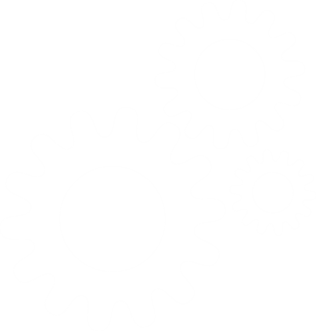 Final stage formFinal stage formSectionInformation gatheredSECTION A: Changes since Development stageDetails of changes and consultation that have been madeSECTION B: Academic designCourse outcomes, final course structure and HEAR summarySECTION C: External academic consultationConsultation with the external academic expert.SECTION D: Additional documentationAdditional documentation that is required for approval.SECTION E: ApprovalApproval status of the course.InputCategory 1 coursesCategory 2 coursesExternal academic inputCurrent or recent external examiner requiredExternal academic required(meeting the same criteria for External Examiner nominations) Professional inputConsultation with employer and industry contacts optionalConsultation with employer and industry contacts advisableStudent inputStudent consultation is requiredStudent input should be sought wherever possibleTitle of course (including award qualification, for example BA, MSc)Changes since Development Stage approval:Has any further consultation been undertaken since Development Stage approval? Please include any industry, professional or student consultation and how this has been accounted for, including details of any areas that colleagues (or the Faculty Dean/QUAD) specifically requested external input on.Please provide details of the external academic consultation in Section C.Are there any specific areas that you would like the External Examiner to provide feedback on? For example, please include any university-wide or departmental initiatives you would like the External Examiner to comment onCourse Aims:Course aims are intended to provide a clear understanding of the course’s teaching intentions. These should be brief statements of what the course intends to deliver.Course Outcomes:Please add rows as necessary.For each section, indicate how teaching, learning and assessment enable outcomes to be achieved and demonstrated.Course Outcomes:Please add rows as necessary.For each section, indicate how teaching, learning and assessment enable outcomes to be achieved and demonstrated.Course Outcomes:Please add rows as necessary.For each section, indicate how teaching, learning and assessment enable outcomes to be achieved and demonstrated.A. Knowledge and UnderstandingA. Knowledge and UnderstandingA. Knowledge and UnderstandingLearning outcomesLearning outcomesLearning outcomesA1A2A3A4A5Learning methodsLearning methodsLearning methodsPlease highlight how learning and teaching methods will be inclusive for all students.Please highlight how learning and teaching methods will be inclusive for all students.Please highlight how learning and teaching methods will be inclusive for all students.Assessment methodsAssessment methodsAssessment methodsPlease highlight how assessment methods will be inclusive for all students.Please highlight how assessment methods will be inclusive for all students.Please highlight how assessment methods will be inclusive for all students.B. Intellectual/cognitive skillsB. Intellectual/cognitive skillsB. Intellectual/cognitive skillsLearning outcomesLearning outcomesLearning outcomesB1B2B3B4Learning methodsLearning methodsLearning methodsPlease highlight how learning and teaching methods will be inclusive for all students.Please highlight how learning and teaching methods will be inclusive for all students.Please highlight how learning and teaching methods will be inclusive for all students.Assessment methodsAssessment methodsAssessment methodsPlease highlight how assessment methods will be inclusive for all students.Please highlight how assessment methods will be inclusive for all students.Please highlight how assessment methods will be inclusive for all students.C. Practical and professional skillsC. Practical and professional skillsC. Practical and professional skillsLearning outcomesLearning outcomesLearning outcomesC1C2C3C4Learning methodsLearning methodsLearning methodsPlease highlight how learning and teaching methods will be inclusive for all students.Please highlight how learning and teaching methods will be inclusive for all students.Please highlight how learning and teaching methods will be inclusive for all students.Assessment methodsAssessment methodsAssessment methodsPlease highlight how assessment methods will be inclusive for all students.Please highlight how assessment methods will be inclusive for all students.Please highlight how assessment methods will be inclusive for all students.D. Key SkillsD. Key SkillsD. Key SkillsLearning outcomesLearning outcomesLearning outcomesD1CommunicationD2Information TechnologyD3NumeracyD4Problem solvingD5Working with othersD6 Improving own learning and performanceLearning methodsLearning methodsLearning methodsPlease highlight how learning and teaching methods will be inclusive for all students.Please highlight how learning and teaching methods will be inclusive for all students.Please highlight how learning and teaching methods will be inclusive for all students.Assessment methodsAssessment methodsAssessment methodsPlease highlight how assessment methods will be inclusive for all students.Please highlight how assessment methods will be inclusive for all students.Please highlight how assessment methods will be inclusive for all students.Year ZeroModule Code Module TitleFHEQ LevelCreditsStatus(core/comp/opt)New ModuleYear 1Module Code Module TitleFHEQ LevelCreditsStatus(core/comp/opt)New ModuleYear 2Module Code Module TitleFHEQ LevelCreditsStatus(core/comp/opt)New ModulePlacement YearModule Code Module TitleFHEQ LevelCreditsNew ModuleYear AbroadModule Code Module TitleFHEQ LevelCreditsNew ModuleFinal YearModule Code Module TitleFHEQ LevelCreditsStatus(core/comp/opt)New ModuleModule Code Module TitleFHEQ LevelCreditsNew ModuleMain Status(core/comp/opt)PG Diploma Exit Award StatusPG Cert Exit Award StatusIs standard text being used for the introduction to the Department/School/Centre? Yes      No If no please complete box below Broad programme aimsBroad programme aimsKnowledge and understandingProgramme specific skills such as performance skills (optional)Analytical skills / critical judgementProblem solving, working independently and as part of a teamCommunication skillsIT skillsIndependent research project / capstone project (as appropriate)Year abroad / work placement year (if applicable)NameCurrent RoleFaculty / DisciplineInstitutionDate of ReportCourse/Module Reported onPlease comment on the curriculum for the award and its currencyPlease comment on the curriculum for the award and its currencyHow does the course compare with similar awards at other UK Higher Education Institutions and national reference points? How does the course compare with similar awards at other UK Higher Education Institutions and national reference points? Does the course correspond to the stated level of the Framework for Higher Education Qualifications? Yes      NoDoes the course correspond to the appropriate QAA subject and/or award benchmark?  Yes  No  N/AIf applicable, does the course meet professional, statutory or regulatory body requirements? Yes	  No   N/AIf applicable, does the course align with the relevant apprenticeship standard? Yes	  No   N/AAdditional comments:Additional comments:Are the learning, teaching and assessment strategies appropriate for the award, including re-assessment?Are the marking procedures and criteria clearly defined and appropriate? Department to provide marking criteria where requested.Did you identify any examples of practice which could be shared or potential problems?Do you have any comments on the value of the placement or work-based learning within the curriculum, the appropriateness of the assessment arrangements, or the standards applied?Do you have any other comments?Please include comments here in response to specific areas the department has asked for your input on, if not included in earlier answers.Departmental response to the external academic report:Please provide a brief response to the external academic report and any issues raised:New/Amended Module DocumentationNew/Amended Module DocumentationModule CodeModule Outline attachedCourse-Level DocumentationCourse-Level DocumentationModule MapWork-based/placement learning formOther Please specifyProposal supported by the Head of Administering DepartmentProposal supported by the Head of Administering DepartmentProposal supported by the Head of Administering DepartmentProposal supported by the Head of Administering DepartmentDepartmentSignedDateProposal supported by the Head of other department(s) contributing to the courseProposal supported by the Head of other department(s) contributing to the courseProposal supported by the Head of other department(s) contributing to the courseProposal supported by the Head of other department(s) contributing to the courseDepartmentSignedDateAny additional consultation/approval(s) required?  Any additional consultation/approval(s) required?  Any additional consultation/approval(s) required?  Any additional consultation/approval(s) required?  Any additional consultation/approval(s) required?  Any additional consultation/approval(s) required?  Any additional consultation/approval(s) required?  Any additional consultation/approval(s) required?  Any additional consultation/approval(s) required?  Partnerships Yes      NoPartnerships Yes      NoFaculty Manager Yes      NoInternational Services Team Yes      NoInternational Services Team Yes      NoInternational Services Team Yes      NoApprenticeship Hub Yes      NoApprenticeship Hub Yes      NoApprenticeship Hub Yes      NoCourse Records Yes      NoCourse Records Yes      NoRoA Variations Yes      NoFees Group Yes      NoFees Group Yes      NoFees Group Yes      NoFees Group Yes      NoMarketing Team Yes      NoMarketing Team Yes      NoComments Comments Comments Comments Comments Comments Comments Comments Comments Date of next Periodic Review (refer to rolling schedule)Date of next Periodic Review (refer to rolling schedule)Date of next Periodic Review (refer to rolling schedule)Date of next Periodic Review (refer to rolling schedule)Date form sent to ugadsnr@essex.ac.uk or pgqualsmanagers@essex.ac.uk (after approval)Date form sent to ugadsnr@essex.ac.uk or pgqualsmanagers@essex.ac.uk (after approval)Date form sent to ugadsnr@essex.ac.uk or pgqualsmanagers@essex.ac.uk (after approval)Date form sent to ugadsnr@essex.ac.uk or pgqualsmanagers@essex.ac.uk (after approval)Date form sent to ugadsnr@essex.ac.uk or pgqualsmanagers@essex.ac.uk (after approval)DateDateDateSignedDateDateDateProposal support: Faculty Dean (Undergraduate/Postgraduate)Proposal support: Faculty Dean (Undergraduate/Postgraduate)Proposal support: Faculty Dean (Undergraduate/Postgraduate)Proposal support: Faculty Dean (Undergraduate/Postgraduate)CommentsSignedDateExecutive Dean ApprovalExecutive Dean ApprovalExecutive Dean ApprovalExecutive Dean ApprovalExecutive Dean ApprovalExecutive Dean ApprovalFinal Stage approval giveFinal Stage approval give Yes (no conditions Yes (with conditions)Please specify conditions below Yes (with conditions)Please specify conditions below NoCommentsDeadline for response to conditions and recommendationsDeadline for response to conditions and recommendationsDeadline for response to conditions and recommendationsDeadline for response to conditions and recommendationsDeadline for response to conditions and recommendationsdd/mm/yySignedDateDocument ownerQuality and Academic Development TeamDocument last reviewed byAminah Suhail, Quality and Academic Development ManagerDate last reviewedOctober 2023Review frequencyAnnually